Raamattu tutuksi ja 10 käskyä		KORVAUSTEHTÄVÄNimi:__________________________________________________________________________________________________________Ryhmä (ympyröi):	RK1	RK2	PK	Tällä korvaustehtävällä voit korvata rippikouluun kuuluvan ryhmäkohtaisen Raamattu tutuksi -iltakokoontumisen (RK1 20.3., RK2 30.3., PK 23.2.2022). Tarvitset tehtävän tekemiseen netin. Osiot 1-4 liittyvät Raamattuun ja osio 5 keskittyy 10 käskyyn. Huolehdi, että tehtävä on kokonaisuudessaan valmis seuraavaan kokoontumiseen mennessä. Palautus Päiville tai omalle ryhmänohjaajalle. OSIO 1: YLEISTÄ RAAMATUSTATutustu huolella alla olevaan materiaaliin.Raamattu on kirkon ja kristittyjen pyhä kirja. Se jakaantuu kahteen osaan, Vanhaan ja Uuteen testamenttiin. Vanha testamentti on juutalaisten pyhä kirja edelleen ja Jeesus opetuksissaan viittaa paljon juuri Vanhaan testamenttiin, olihan hän itse juutalainen uskonnoltaan. Raamattu ei oikeastaan ole yksi kirja, vaan kirjasto, jossa on 66 kirjaa. Näistä Vanhassa testamentissa on 39 kirjaa ja Uudessa testamentissa 27 kirjaa.Raamattu kuvaa Jumalan tekoja maailmassa ja Israelin kansan vaiheissa. Vanha testamentti alkaa luomiskertomuksella, jota seuraa syntiinlankeemuskertomus. Siitä eteenpäin kerrotaan paljon Israelin kansan historiasta pitkältä ajalta ja Vanhassa testamentissa on lakikirjojen ja historiakirjojen lisäksi runollisia kirjoja ja profeettakirjoja. Vanhan testamentin kirjat ovat syntyneet noin 740-175 eKr.Uusi testamentti kertoo Jeesuksen elämästä, ihmeteoista ja opetuksista, ensimmäisten kristittyjen elämästä ja eri seurakuntiin lähetetyt kirjeet ovat edelleen nykypäivän kristittyjä. Johanneksen ilmestys kuvaa Jeesuksen palaamista takaisin ja kuinka Jumala tuomitsee ihmiset. Uuden testamentin vanhimmat kirjat ovat apostoli Paavalin kirjeet 50-luvulta jKr. ja nuorin Johanneksen evankeliumi 90-100-luvulta jKr.OSIO 2: TUTKI RAAMATTUA KIRJANATutustu kirkkomme verkkosivuilta ja Katekismuksesta mitä siellä kerrotaan Raamatusta. Avaa sivusto www.evl.fi ja valitse harmaasta yläpalkista Tutki uskoa. Valitse vasemmalla olevista valkoisista painikkeista Raamattu ja kirjat ja sieltä edelleen Raamattu. Kirkon Katekismus kuvaa kirkon opin ja uskon tiiviissä muodossa. Avaa Katekismus verkkosivulla www.katekismus.fi. Lue Katekismuksesta osa Raamattu. Vastaa kysymyksiin.Kerro ainakin viisi asiaa, joista Raamatussa kerrotaan.Mitä ihmiset ovat kirjoittaneet Raamattuun?Seurakunnassa luetaan Raamattua paljon. Kerro muutama tilanne, missä sitä ainakin luetaan?OSIO 3: TUTUSTU RAAMATUN KIRJOIHINRippikouluraamatussasi on sisällysluettelo sekä Vanhan että Uuden testamentin alussa. Saat Raamatun omaksi intensiivijaksolla. Sisällysluettelossa on testamenttien kirjojen nimet ja näiden lyhenteet. Kun Raamatusta etsitään jokin kohta, ei kannata etsiä tiettyä sivua, sillä Raamatun painoksissa kohta voi olla eri sivulla.Raamatunkohta ilmoitetaan aina kirjan nimen lyhenteellä, luvulla ja jakeella. Esimerkiksi Joh. 3:16 tarkoittaa: Johanneksen evankeliumi, kolmas luku ja kuudestoista jae. Sisällysluettelosta katsotaan ensin, onko kyseinen teos Vanhassa vai Uudessa testamentissa. Sen jälkeen on kohta jo helppo etsiä – jakeiden numerot ovat luvuissa keskellä tekstiä. Pitää myös huomata, että joillakin Raamatun kirjoilla on sama nimi, jolloin kirjan lyhenteen ja nimen edessä on järjestysnumero.Tehtävä: Alla on Raamatun kirjojen nimiä lyhenteinä. Raamatun kirjojen lyhenteet löytyy www.evl.fi –sivulta kohdasta Raamattu ja kirjat (Raamatun kirjat ja lyhenteet). Vastaa mikä on kirjan nimi ja kummasta testamentista se löytyy. Testamentin voi lyhentää kirjan nimen perään seuraavasti Vanha testamentti = VT ja Uusi testamentti = UT.Est. _______________________________________________________   Ap.t. ______________________________________________________2. Moos. _______________________________________________  Hoos. ________________________________________________________Joh. ______________________________________________________   Laul.l. _______________________________________________________3. Joh. __________________________________________________   4. Moos. ___________________________________________________Hepr. ____________________________________________________   1. Kun. ______________________________________________________OSIO 4: RAAMATUN KÄYTTÄMINENRaamattu on käännetty 2000 vuoden aikana monelle kielelle. Alun perin Vanhan testamentti oli kirjoitettu hepreaksi ja Uusi testamentti kreikaksi. Ensimmäinen suomenkielinen Uusi testamentti julkaistiin vuonna 1548 ja sen käänsi suomeksi Turun piispa Mikael Agricola.Raamattu käännetty suomeksi useamman kerran ja nykyinen kirkossa pääasiassa käytettävä käännös julkaistiin vuonna 1992. Kaikista tuorein Raamatunkäännös on vuonna 2020 julkaistu Uuden testamentin käännös. Internetissä on useita verkkosivuja, joilla Raamatun eri suomennoksia ja erikielisiä Raamattuja voi lukea. Viimeisin apuväline on Suomen Pipliaseuran julkaisema Piplia-sovellus, jonka voi ladata omaan puhelimeen Googlen Play-kaupasta tai Applen Appstoresta.RAAMATTU MUKANASI MISSÄ VAIN!ASENNA PUHELIMEESI PIPLIA –SOVELLUS: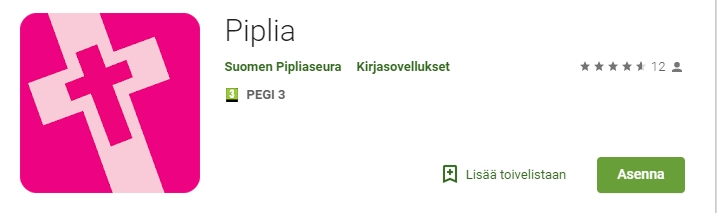 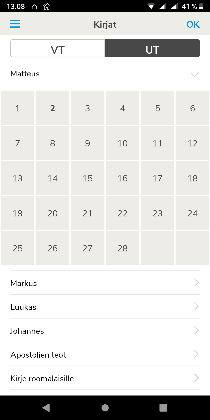 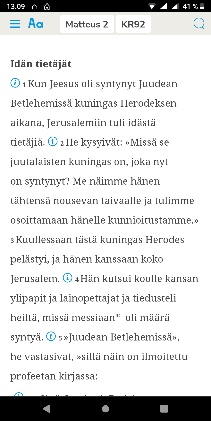 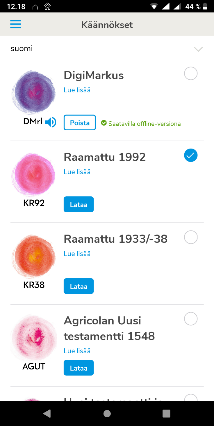 Seuraavissa tehtävissä tarvitset Raamattua. Voit käyttää siinä ihan tavallista paperista Raamattua, internet-selainta tai Piplia-puhelinsovellusta. Internetissä hyviä verkkosivuja Raamattuhakuun ovat www.raamattu.fi ja raamattu.uskonkirjat.net. Tehtävät:1. Etsi seuraavat kohdat Raamatusta ja laita niihin alla olevista otsikko, joka vastaa tekstiä.Kymmenen käskyä, Kaste- ja lähetyskäsky, Pienoisevankeliumi, Jouluevankeliumi, Herran siunaus.Matt. 28:18-20 ___________________________________________________Luuk. 2:1-20 _______________________________________________________4. Moos. 6:24-26 _________________________________________________2. Moos. 20:1-17 _________________________________________________Joh. 3:16 _____________________________________________________________2. Piplia-sovelluksen kautta on mahdollista lukea tai kuunnella DigiMarkusta, joka on Markuksen evankeliumin kuunneltava versio. DigiMarkusta voi myös lukea ja kuunnella sivulta www.digimarkus.fi. Paina kohtaa Aloita lukeminen. Voit kelata lukuja painikkeilla. Lue tai kuuntele Raamatusta Mark.9:2-10. Vastaa seuraaviin kysymyksiin:Keitä Jeesus otti mukaansa vuorelle?Mitä Jeesukselle tapahtui vuorella?Ketkä kauan sitten kuolleet profeetat ilmestyivät heidän seuraansa?Mitä Pietari olisi halunnut tehdä?Mitä taivaasta kuulunut ääni sanoi?Minkä ohjeen Jeesus antoi vuorelta laskeutuessaan?Missä olet nähnyt tästä tapahtumasta kertovan taulun?OSIO 5: 10 KÄSKYÄTutustu Katekismukseen; mitä siellä kerrotaan 10 käskystä. Avaa Katekismus verkkosivulla www.katekismus.fi -> 10 käskyä. Voit tarkastella jokaisen käskyn selitystä yksitellen selaamalla sivuja. Tee seuraavat tehtävät.Tietopaketti. Lue myös tämä: Raamatun vanhasta testamentista löytyy monia kertomuksia, jotka kertovat ajasta ennen Jeesuksen syntymää. Siellä on myös pohja kymmenelle käskylle. Raamatun mukaan Jumala vapautti israelilaiset Egyptin pakko-orjuudesta ja kansanjohtajana toimi Mooses. Siinain vuorella Jumala antoi israelilaisille kymmenen käskyn lain. Nämä kymmenen käskyä ovat kristityille hyvät elämän ohjeet ja kehotus Jumalan kunnioittamiseen. Ne ovat apukeino pohtiessa oikeaa ja väärää. Käskyt löytyvät Raamatusta sekä kristittyjen ”hyvän elämän ohjekirjasta”, eli Katekismuksesta. Löydät Katekismuksen myös netistä! Sieltä löytyvät myös selitykset kymmenelle käskylle. Kolme ensimmäistä käskyä kuvaavat ihmisen suhdetta Jumalaan ja loput käskyt ihmisen suhdetta toiseen ihmiseen. Kaikki 10 käskyä voidaan tiivistää Rakkauden kaksoiskäskyyn: Rakasta Herraa, sinun Jumalaasi, kaikesta sydämestäsi ja kaikesta sielustasi ja kaikesta voimastasi ja kaikesta mielestäsi, ja lähimmäistäsi niinkuin itseäsi. (Luuk.10:27/Matt.22:37-39)Ihminen tuntee sisimmässään oikean ja väärän eron. Kristityllä tätä ”Jumalan ääntä” kutsutaan omatunnoksi: se voi syyttää ja soimata, kun on tehnyt jotain väärää. Kymmenen käskyn noudattaminen on vaikeaa, eikä siihen kukaan täydellisesti pysty. Silti siihen kannattaa pyrkiä. Kymmenen käskyä voivat nimittäin auttaa meitä toimimaan oikein ja elämään hyvää elämää niin, että omatunto pysyy puhtaana.Tehtävät:1. Lue kymmenen käskyä lävitse rauhassa muutaman kerran. Tutustu sen jälkeen kymmenen käskyn lyhyisiin selityksiin. Numeroi selityksen vieressä olevalle viivalle, mikä käsky siihen mielestäsi liittyy.______ Kun Jumalan nimissä tai häneen vedoten ajamme omia etujamme tai alistamme toisia, käytämme väärin hänen nimeään.______ Rakkaudesta ja vastuusta irrotettu seksuaalisuus halveksii ihmistä ja vahingoittaa sekä ihmistä itseään että toisia.______Toisen omaisuuden kadehtiminen tai tavoittelu, joko näkyvästi tai salaa sydämessä, on aina epäluottamuksen osoitus Jumalaa kohtaan.______ Jumala on antanut ihmiselle sekä työn että levon. Lepoon kuuluu muutakin kuin nukkuminen ja ruumiin voimien keräily. Pysähtyminen on Jumalan edessä lepopäivän syvin tarkoitus.______ Kun kunnioitamme niitä, jotka pyrkivät huolehtimaan meistä, osoitamme luottavamme Jumalan huolenpitoon.______ Varkautta on myös yhteisen omaisuuden vahingoittaminen. Ihmisen hyväksikäyttö, vastuuttomuus työssä ja keinottelu ovat oman edun hankkimista toisten kustannuksella. Ympäristön turmeleminen ja luonnon tasapainon järkyttäminen ovat varastamista tulevilta sukupolvilta.______ Lähimmäisen rakastamiseen kuuluu myös hänen maineensa ja kunniansa suojeleminen.______ Jokaisen ihmisen elämä on arvokas. Emme saa tuottaa kenelläkään vahinkoa tai kärsimystä.______ Aino todellinen turva on Jumala, joka on luonut kaiken. Hänen lahjaansa on elämä ja kaikki hyvä, mitä meillä on.______ Jokaisen ihmisen elämällä on tarkoitus ja tehtävä. Se toteutuu sillä paikalla, jolla kulloinkin olemme. Meidän kuuluu suojella ja tukea kaikkea lähimmäisen elämään kuuluvaa.2. Laadi omaa pohdintaasi käyttäen (ja halutessasi Raamatun 10 käskyä hyödyntäen) 10 KÄSKYÄ YSTÄVYYDELLE. Yritä saada käännettyä käskyt myönteiseen muotoon (esim. Älä valehtele -> ole rehellinen)1________________________________________________________________________________________________________________________________________________2________________________________________________________________________________________________________________________________________________3________________________________________________________________________________________________________________________________________________4________________________________________________________________________________________________________________________________________________5________________________________________________________________________________________________________________________________________________6________________________________________________________________________________________________________________________________________________7________________________________________________________________________________________________________________________________________________8________________________________________________________________________________________________________________________________________________9________________________________________________________________________________________________________________________________________________10_______________________________________________________________________________________________________________________________________________Jos sinulla on kysyttävää tähän korvaustehtävään liittyen, niin lisätietoa antaa:Nuorisotyönohjaaja Päivi Kasurinen, puh. 044 7335279 paivi.kasurinen@evl.fi